My Sisters’ Place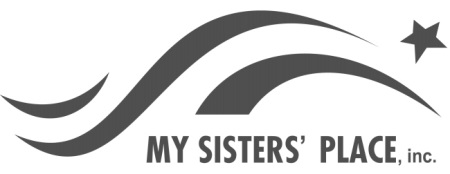 Volunteer ApplicationBACKGROUNDREFERENCESIN CASE OF EMERGENCY AVAILABILITYI, __________ certify to the best of my knowledge that the information I have provided to My Sisters’ Place Inc. is accurate and truthful. I understand this information is subject to verification._____________________________________________          ____________________________Signature							              DateNOTES (To be used by My Sisters’ Place Staff):Interviewed by: __________________________________ Date: ____________________Recommendation: _______________________________________________________________Should you have any questions, please feel free to contact Elise Johnson, Volunteer Coordinator, at (860) 895-6629.Name:  Name:  Date:  Address:  Email:  Email:  Town:  State:  Zip code:  Telephone: (home)  (other)  Social Security#:  D.O.B.:  is this court ordered volunteer service?  do you need volunteer hours for a class?    if yes, please explain requirementsEducation (highest level completed):   Current Employer:  Position:  Address:  Supervisor:  Telephone:  Previous Employer:  Position:  Address:   Supervisor:   Telephone:   Volunteer Experience (Please provide a brief description):Why do you want to volunteer at My Sisters’ Place?Languages, Hobbies, Skills:   Are you trained in CPR/First Aid? (Please specify)  Name:   Relationship:   Telephone:   Years Known:   Name:   Relationship:   Telephone:   Years Known:   Contact:   Telephone:   Relationship:   Do you have any medical problems, allergies or disabilities that we should be aware of? Please specify days and times you are available to volunteer:Please specify how often you would like to volunteer: